1. Je verwijst naar de STOXX50 of de europese aandelen index. Vervolgens gebruik je de XLI of een amreikaanse sector ETF. Gaat hier iets fout of begrijp ik iets niet ?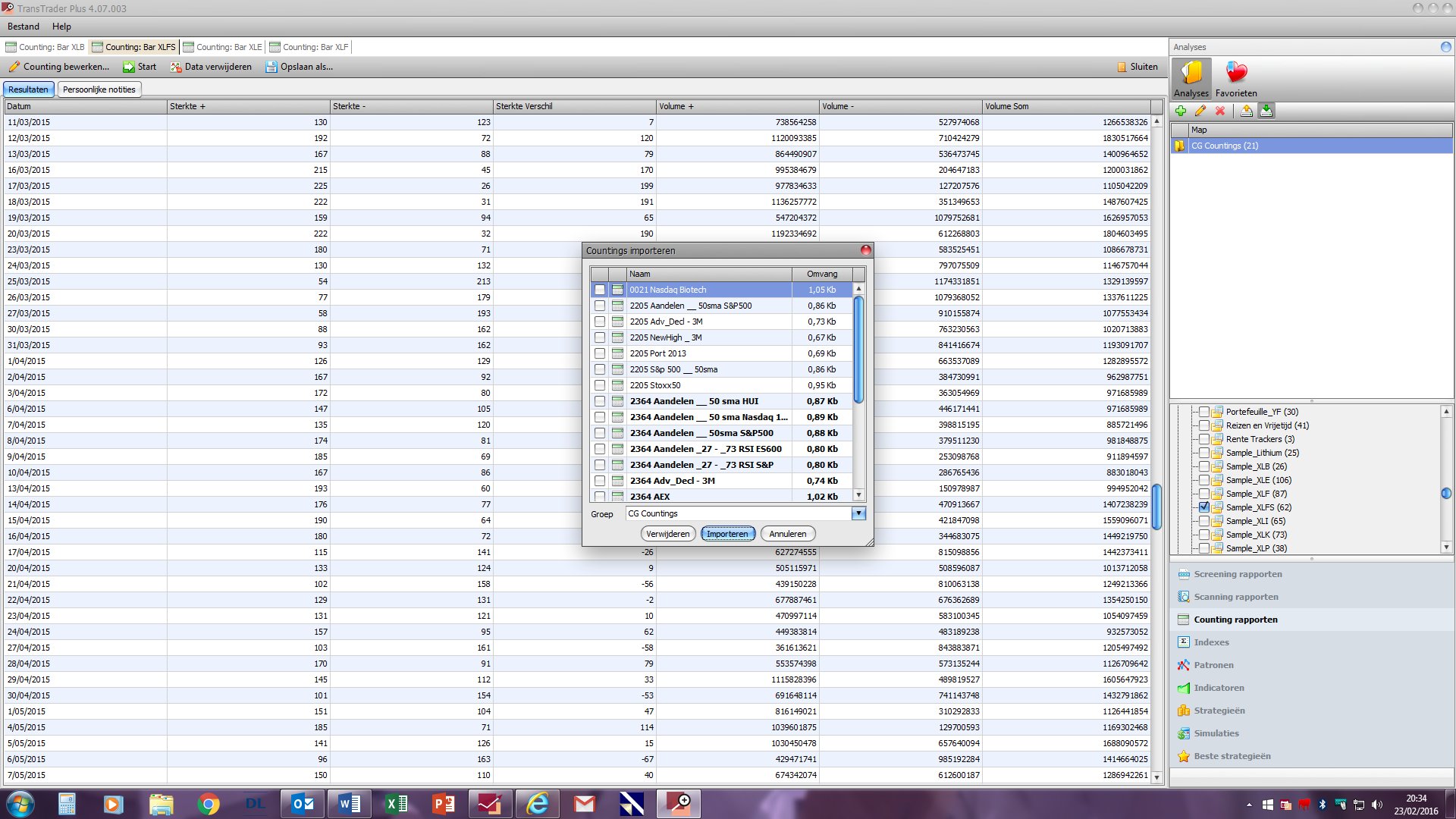 Bij het aanmaken van de countings door Mark Schills heeft hij het sjabloon de naam “Stoxx 50” gegeven. Dit is echter gewoon een sjabloon dat dienst doet voor alle sectoren, deelsectoren of indexen waar je deze counting wil op toepassen. Heeft dus niets te maken met de Stoxx 50. 2. Wat gebeurt er in COUNTING ? Ik begrijp dat er door de aandelen van een bepaalde sector wordt gelopen. In het voorbeeld de XLI. Maar wat doet COUNTING precies met deze aandelen ?De counting is opgebouwd als volgt:Horizontale lijn doorbroken: Intraday Intensity (Term 21)  level “0” Upwards  => Sterkte +Horizontale lijn doorbroken: Intraday Intensity (Term 21) level “0”  Downwards => Sterkte –Indicator moet positief zijn: Intraday Intensity (Term 21) => Sterkte +Indicator moet negatief zijn: Intraday Intensity (Term 21) => Sterkte –Indicator moet positief zijn: Demand Index  (Commoditystate = Stock Term 9) => Sterkte +Indicator moet negatief zijn: Demand Index (Commoditystate = Stock Term 9) => Sterkte –Trend moet stijgend zijn: Type: Price Value Williams Accumulation/Distribution => Sterkte +Trend moet dalend zijn: Type: Price Value Williams Accumulation/Distribution => Sterkte –Trend moet stijgend zijn: Type Price Value OBV => Sterkte +Trend moet dalend zijn: Type Price Value OBV => Sterkte-De functie is “AND”Elk aandeel in de deelsector wordt gescreend op de indicator en toegevoegd bij de map Sterkte + of Sterkte -.3. Wat heeft COUNTING te maken met de verkregen "Sterkte verschil" grafiek onder de Heikin Ashi ? Kortom ik begrijp niet wat ik te zien krijg ...Heikin Ashi gebruik men omdat hier makkelijker keringen in de markt te zien krijgt. Het is iets minder volatiel dan een gewone Candle grafiek. De open koers begint steeds in het midden van de vorige Candle.Het sterkte verschil is het verschil tussen de hierboven bekomen waarden voor sterkte + en sterkte –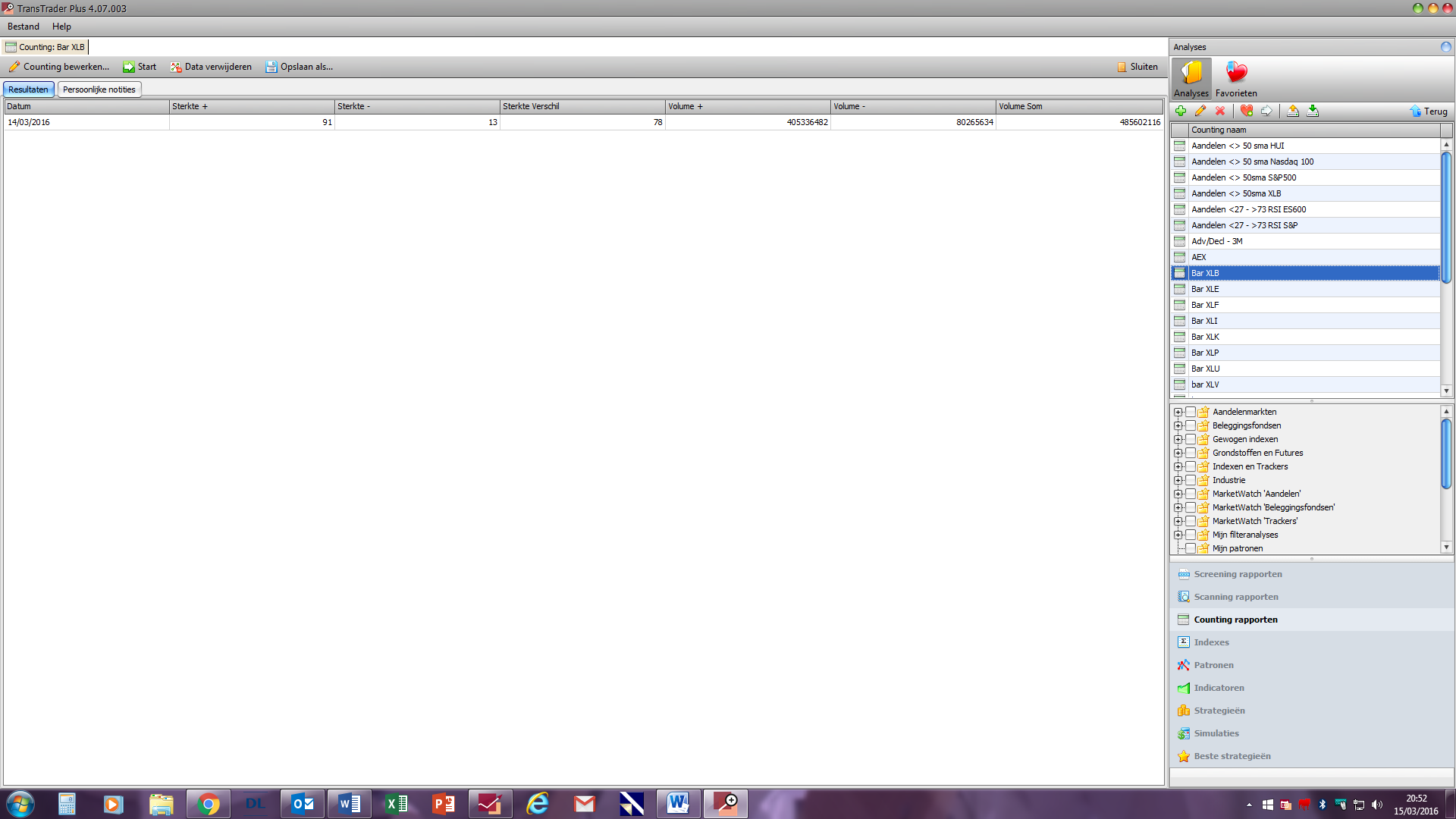 